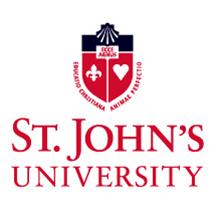 Request for Non-Academic Graduate Assistant (MAC Form)
(Return this form electronically to Dr. Simon Møller, with a paper copy also.)
Position Title:      Description of Services Provided by Department:      Description of the student learning experience and how it relates to student’s field of study:      If the student’s learning experience is not related to the student’s field of study, please describe how the student will benefit from this Graduate Assistantship.      Describe the major activities the GA will be involved with and evaluated on:Qualifications:Describe the type of graduate degree program related to the Assistantship being requested      Completed a bachelor’s degree from an accredited college or university with a major in      Experience required      Compensation:Stipend in the amount of $      Tuition remission   Dates of Assistantship:Start date        and end date       by Academic Year (e.g. Fall 2015-Spring 2016)Hours per week        (excluding breaks and university holidays)(If the GA is required to be available during breaks and university holidays specify in the original contract-otherwise they are not required.)(If the GA is required to be available one week before and one week after the beginning/end of the semester specify in the original contract-otherwise they are not required.)Requested by:      			Contact who gets resumes:      
Date:      Reviewed by:      
Date:      
Department VP/ManagerReviewed by:      
Date:      
Faculty Advisor/Chair Approved by:      
Date:      
Simon Geir Møller
Senior Vice Provost for Graduate Education and Research